AGENDA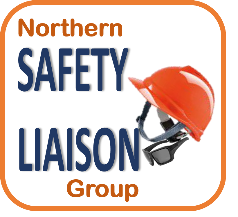 NORTHERN SAFETY LIAISON GROUPMeeting 125 –  15 February 20247:00-9:00Site Safe New Zealand Room 4 (Level 1)92-94 Beachcroft Ave, Onehunga, AucklandChair: Maarten Tinsel					                   The following are the meeting dates for 2024:Thursday, 15th of February 2024  Thursday, 16th of May 2024Thursday, 15th of August 2024Thursday, 21st of November 2024NoSpeakerTitleTime1Maarten Tinsel(Chair-NSLG)Start of meeting - Welcome(5 min) 7:00 – 7:05 2Maarten Tinsel (Chair-NSLG)MINUTES - action items from the previous meeting(5 min) 7:05-7:103Moni Hogg(Senior Health and Safety Practitioner (www.monihogg.com)Safety Differently/Safety II in the construction and related industries(40 min) 7:10-7:50 Presentation(10 min) 7:50-8:00Q&A4Quentin Holms (Relationship Manager, ACC)MyACC for Business: Recovery at Work-Guideline(30 min) 8:00-8:30 Presentation(15 min) 8:30-8:45Q&A5Jason John (Manager  General Inspectorate, WorkSafe)General update(15 min) 8:45-9:006Maarten Tinsel (Chair-NSLG)Meeting close & Networking9:00